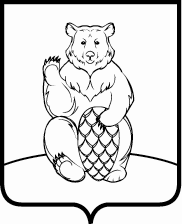 СОВЕТ ДЕПУТАТОВ ПОСЕЛЕНИЯ МИХАЙЛОВО-ЯРЦЕВСКОЕ В ГОРОДЕ МОСКВЕ  Р Е Ш Е Н И Е 	 15 июня 2017г.                                                                                                        №4/7О внесении изменений в решение Совета депутатов поселения Михайлово-Ярцевское в городе Москве от 23.01.2014г. №7/1 «Об утверждении Положения о пенсии за выслугу лет лицам, замещавшим муниципальныедолжности и должности муниципальной службы в администрации поселенияМихайлово-Ярцевское»В целях реализации Закона города Москвы от 01.03.2017г. №8 «О внесении изменений в Закон города Москвы от 17.05.2000г. №11 «О периодах службы (работы), учитываемых при исчислении стажа государственной службы государственных служащих города Москвы» и статью 33 Закона города Москвы от 22.10.2008г. №50 «О муниципальной службе в городе Москве»,Совет депутатов поселения Михайлово-ЯрцевскоеРЕШИЛ:1. Внести в приложение к решению Совета депутатов поселения Михайлово-Ярцевское в городе Москве от 23.01.2014г. №7/1 «Об утверждении Положения о пенсии за выслугу лет лицам, замещавшим муниципальные должности и должности муниципальной службы в администрации поселения Михайлово-Ярцевское» следующие изменения и дополнения:1.1. пункт 1.1 изложить в новой редакции:«1.1. Право на пенсию за выслугу лет, назначаемую в соответствии с Положением, имеют:1.1.1. лица, замещавшие на 01.09.1995 и позднее на постоянной основе муниципальные должности в органах местного самоуправления (далее - муниципальная должность) и уволенные с этих должностей в связи с истечением срока полномочий (для выборных должностных лиц), а также в связи с досрочным прекращением полномочий в случаях:1) добровольного сложения с себя полномочий при наличии инвалидности I и II группы;2) преобразования или упразднения муниципального образования;3) ликвидации органа местного самоуправления;4) сокращения муниципальной должности;1.1.2. лица, замещавшие на 01.09.1995 и позднее должности муниципальной службы в администрации Михайлово-Ярцевское (далее - муниципальные служащие) и уволенные с этих должностей в связи:1) с истечением срока действия срочного служебного контракта, заключенного с муниципальным служащим, замещающим должность муниципальной службы категории «руководители» или «помощники» (советники)»;2) с ликвидацией органа местного самоуправления, а также в связи с сокращением штата его штата;3) с расторжением трудового договора (контракта) по инициативе муниципального служащего (по собственному желанию) в связи с выходом на пенсию;4) с достижением предельного возраста, установленного для замещения должности муниципальной службы;5) с ликвидацией органа местной администрации, наделенного правами юридического лица, а также в связи с сокращением его штата.»;1.2. подпункт 1) пункта 1.4 изложить в новой редакции:«1) к страховой пенсии по старости или страховой пенсии по инвалидности I, II группы, назначенной в соответствии с Федеральным законом от 28.12.2013г. №400-ФЗ «О страховых пенсиях»;»;1.3. в подпункте 2) пункта 1.4 после слова «законом» добавить слова «от 15.12.2001г. №166-ФЗ»;1.4. в подпункте 3) пункта 1.4 после слова «Федерации» добавить слова «от 12.02.1993г. №4468-I»; слова «на трудовую пенсию по старости, установленного в статье 7 Федерального закона «О трудовых пенсиях в Российской Федерации» заменить словами «на страховую пенсию, установленного в статье 8 Федерального закона от 28.12.2013г. №400-ФЗ «О страховых пенсиях»»;1.5. в подпункте 4) пункта 1.4 после слова «Федерации» добавить слова «от 12.02.1993г. №4468-I»;1.6. в подпункте 5) пункта 1.4 после слов «Федерации» добавить слова «от 19.04.1991г. №1032-1»;1.7. пункт 1.4 дополнить подпунктом 6) следующего содержания:«6) к страховой пенсии по случаю потери кормильца, назначенной в соответствии с Федеральным законом от 28.12.2013г. №400-ФЗ «О страховых пенсиях»; 1.8. в пункте 2.1 слова «администрации поселения Михайлово-Ярцевское не менее 10 лет стажа муниципальной службы у женщин и 12,5 лет стажа муниципальной службы у мужчин» заменить словами «органа местного самоуправления стажа муниципальной службы, минимальная продолжительность которого в соответствующем году определяется согласно приложению к Федеральному закону от 15.12.2001г. №166-ФЗ «О государственном пенсионном обеспечении в Российской Федерации»;1.9. в пункте 2.1 предложение «Стаж муниципальной службы, дающий право на назначение пенсии за выслугу лет, определяется в соответствии с законодательством Московской области.» исключить;1.10. в пункте 3.1 слова «страховой части трудовой пенсии по старости (либо инвалидности I, II группы), установленной в соответствии с Федеральным законом "О трудовых пенсиях в Российской Федерации", за вычетом размера страховой части пенсии по старости» заменить словами «страховой пенсии по старости (либо инвалидности I, II группы) либо за вычетом страховой пенсии по случаю потери кормильца (с учетом повышения фиксированной выплаты к страховой пенсии), установленных в соответствии с Федеральным законом «О страховых пенсиях», за вычетом размера пенсии по старости»;1.11. в пункте 3.3 цифру «3.1» заменить цифрой «2.1»;1.12. в пункте 3.5 цифру «1.4» заменить цифрой «3.1»;1.13. в пункте 3.6 слова «7 Федерального закона «О трудовых пенсиях в Российской Федерации» трудовой пенсии по старости» заменить словами «8 Федерального закона от 28.12.2013г. №400-ФЗ «О страховых пенсиях)»; слово «трудовую» заменить словом «страховую»;1.14. в пункте 4.1 слова «Комиссию по определению стажа муниципальной службы, назначению и выплате пенсии за выслугу лет, образованную в администрации поселения Михайлово-Ярцевское» заменить слова «Комиссию поселения Михайлово-Ярцевское по исчислению стажа муниципальной службы (далее - Комиссия по исчислению стажа)»;1.15. по всему тексту Положения слова «Комиссия по определению стажа» заменить словами «Комиссия по исчислению стажа» в соответствующем падеже;1.16. по всему тексту Положения слова «отдел по организационным вопросам и кадровой политике» заменить словами «отдел по правовым и кадровым вопросам» в соответствующем падеже;1.17. пункт 4.3 дополнить абзацем следующего содержания:«Если орган местного самоуправления поселения Михайлово-Ярцевское, в котором заявитель замещал муниципальную должность или должность муниципальной службы, ликвидирован в связи с преобразованием или упразднением, то заявление подается на имя главы того муниципального образования, которому переданы права и обязанности преобразованного или упраздненного муниципального образования.»;1.18. в подпункте 3) пункта 5.3 после слова «инвалидом» добавить слова    «I, II группы»;1.19. подпункт 1) пункта 5.4 изложить в новой редакции:«1)  замещения лицом государственной должности Российской Федерации, государственной должности субъекта Российской Федерации, должности государственной службы, муниципальной должности, должности муниципальной службы;»;1.20.подпункты 4) и 5) пункта 5.4 признать утратившими силу;1.21. пункт 5.6 признать утратившим силу;1.22. пункт 5.7 добавить абзацем следующего содержания:«В случае прекращения выплаты пенсии за выслугу лет до полного погашения задолженности по излишне выплаченным суммам указанной пенсии, удерживаемым на основании решений Комиссии по исчислению стажа, оставшаяся задолженность взыскивается в судебном порядке»;1.23. приложение №2 к Положению изложить в новой редакции (Приложение 1).1.24. приложение №4 к Положению изложить в новой редакции (Приложение 2). 2. Опубликовать настоящее решение в бюллетене «Московский муниципальный вестник» и разместить на официальном сайте администрации поселения Михайлово-Ярцевское в городе Москве в информационно-телекоммуникационной сети «Интернет».3. Настоящее решение вступает в силу со дня официального опубликования.4. Контроль за выполнением настоящего решения возложить на Главу поселения Михайлово-Ярцевское Г.К. Загорского.	 Глава поселения                                                     Г.К.ЗагорскийРАСЧЕТдолжностного оклада, применяемого для исчисления пенсии за выслугу лет, и размера надбавки к должностному окладу за классный чин и надбавки к должностному окладу за выслугу лет_______________________________________________________________Главный бухгалтер администрации	_______________             _________________Справку составил:          _______________              _________________РАСЧЕТразмера пенсии за выслугу лет_________________________________________________Начальник отдела по правовым и кадровым вопросам                                              ____________         ____________Главный бухгалтер                                                  ____________         ____________№ п/пГодНаименование календарного месяцаЗамещаемая муниципальная должность или должность муниципальной службыРазмер должностного оклада специалиста II категории, руб.Коэффициент должностного окладаДолжностной оклад, руб.Надбавка за классный чин, руб.Надбавка за выслугу летНадбавка за выслугу лет№ п/пГодНаименование календарного месяцаЗамещаемая муниципальная должность или должность муниципальной службыРазмер должностного оклада специалиста II категории, руб.Коэффициент должностного окладаДолжностной оклад, руб.Надбавка за классный чин, руб.%руб.№ строкиНаименование показателей для расчета пенсии за выслугу летПоказатели1.Размер назначенной страховой пенсии по старости или страховой пенсии по инвалидности I, II группы или иной назначенной государственной пенсии, предусмотренной пунктом 1.4. Положения о пенсии за выслугу лет лицам, замещавшим муниципальные должности и должности муниципальной службы в администрации поселенияМихайлово-Ярцевское (далее - Положение); согласно справке из Пенсионного фонда, руб.2.Базовый должностной оклад, рассчитанный исходя из суммы должностных окладов за последние полные 12 календарных месяцев, предшествовавших дню увольнения с муниципальной службы, руб.3.Надбавка к должностному окладу за классный чин, установленный муниципальному служащему на момент увольнения с муниципальной должности или с должности муниципальной службы, руб.4. Надбавка к должностному окладу за выслугу лет, который должен быть учтен на момент увольнения с муниципальной должности или с должности муниципальной службы, руб.5.Стаж муниципальной службы, минимальная продолжительность которого в соответствующем году определяется согласно приложению к Федеральному закону от 15.12.2001г. №166-ФЗ «О государственном пенсионном обеспечении в Российской Федерации»6.Минимальный размер пенсии за выслугу лет (в процентах), который может быть установлен при достижении необходимого стажа муниципальной службы -7.Фактический стаж муниципальной службы (полных лет)8.Процент увеличения размера пенсии за выслугу лет исходя из фактического стажа муниципальной службы9.Размер пенсии (в процентах) с учетом фактического стажа муниципальной службы10.Фактически устанавливаемый размер пенсии за выслугу лет (в процентах) с учетом ограничений, установленных пунктом 3.5. Положения (не более 80% от суммы должностного оклада, надбавки за классный чин и надбавки за выслугу лет)11.Сумма базового должностного оклада, надбавки за классный чин и надбавки за выслугу лет, руб.12.Размер исчисленной пенсии за выслугу лет, руб.13.Установленный размер пенсии за выслугу лет с учетом требований пункта 3.5. Положения (не менее 1000 руб.), руб.